Aim High....Fly High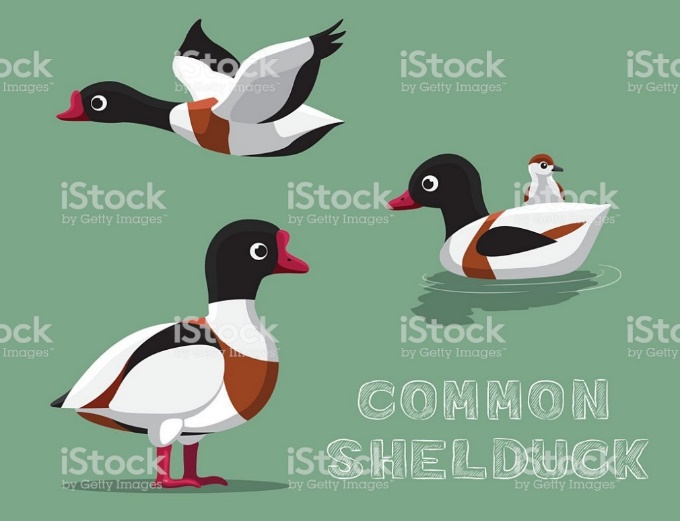 Sheldrakes Weekly newsletter	                    31st January 2020We have had another busy week and the children are already starting to feel very tired this half term. A highlight this week, was going to Puffins class to see the newly hatched chicks. It was very ‘eggciting’!!This week:In phonics we have been reading, writing and spelling ee words. We have also been introduced to the trigraph igh, which we will explore more next week.In maths we have been learning our number bonds to 10.We have also been learning lots of interesting facts about penguins.Home learning:Home learning this week is to read at least three times and continue to learn the new set of tricky words. The children will also be coming home with a one minute challenge to race against the clock and read all of the sounds before the one minute is up.Notices:As of this week, the children have been learning to write letters in a printed script as apposed to the pre-cursive script we have been previously teaching. This should make letter formation more achievable and legible, therefore ultimately enabling the children to feel confident and successful in their writing abilities.Just a few reminders:Please can you ensure your child’s items of clothing are clearly labelled and please could you also check that your child has not accidently taken home someone else’s clothing. If they have, please could you return them, many thanks. Wishing you all a happy weekend.Mrs Shannon and Mrs Dowman  			                                          				